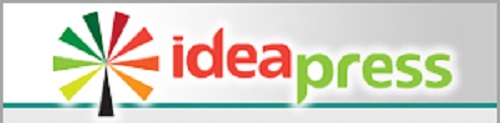 Heaven, Hell, and Hoboken Order Form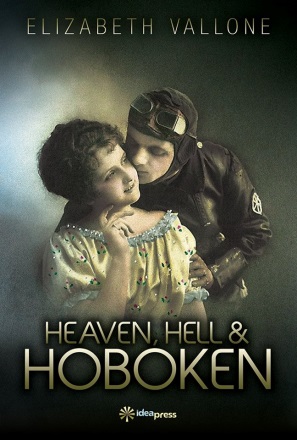 Name: Address: Telephone Number: Email: Number of copies ordered: Make check out to: Idea Graphics LLC.